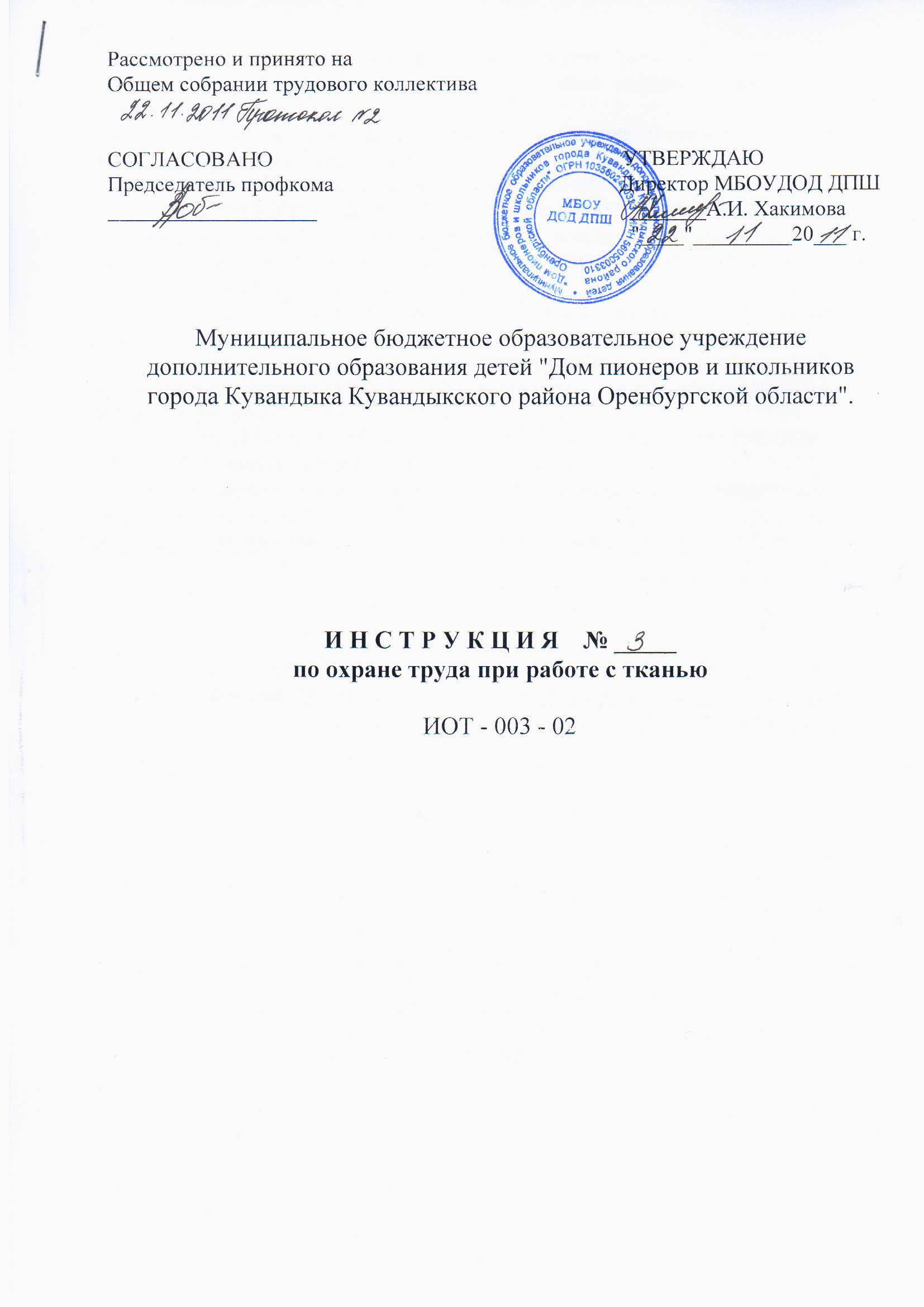 I. ОБЩИЕ ТРЕБОВАНИЯК самостоятельной работе с тканью допускаются лица не моложе 15 лет, прошедшие медицинский осмотр, инструктаж по охране труда и соответствующую подготовку. К работе с тканью под руководством педагога допускаются обучающиеся с 6-7 лет, прошедшие инструктаж по охране труда, медицинский осмотр и не имеющие противопоказаний по состоянию здоровья.Обучающиеся должны соблюдать правила поведения, расписание  учебных занятий, установленные режимы труда и отдыха.Основными опасными производственными факторами, действующими на работающих, являются:- уколы пальцев рук иголками и булавками при работе без наперстка;- травмирование рук при неаккуратном обращении с ножницами и при работе на швейной машине;- поражение электрическим током при работе на электрической швейной машине.1.4. При выполнении работ с тканью используются специальная одежда: халат хлопчатобумажный или фартук, косынка. При работе на электрической швейной машинке используется диэлектрический коврик.1.5. Необходимо соблюдать правила пожарной безопасности, знать места расположения первичных средств пожаротушения.1.6. При несчастном случае пострадавший или очевидец несчастного случая обязан немедленно сообщить педагогу, который сообщает об этом администрации ДПШ.1.7. Обучающиеся, допустившие невыполнение или нарушение инструкции по охране труда, привлекаются к ответственности и со всеми обучающимися проводится внеплановый инструктаж по охране труда.II. ТРЕБОВАНИЯ БЕЗОПАСНОСТИ ПЕРЕД НАЧАЛОМ РАБОТЫ.2.1. Надеть спецодежду, волосы убрать под косынку.2.2. Проверить отсутствие ржавых иголок и булавок.2.3. Убедиться в наличии и исправности защитного заземления корпуса электрической швейной машины, наличие диэлектрического коврика на полу около машины.III. ТРЕБОВАНИЯ БЕЗОПАСНОСТИ ВО ВРЕМЯ РАБОТЫ.3.1. Хранить иголки и булавки в определенном месте в определенном месте (подушечке, спец. коробочке и пр.), не оставлять их на рабочем месте.3.2. Не пользоваться при работе ржавыми иголками и булавками, ни в коем случае не брать иголки и булавки в рот.3.3. Шить иголками только наперстком.3.4. Выкройки к ткани прикреплять острыми концами булавок в направлении на себя. 3.5. Ножницы хранить в определенном месте, класть их сомкнутыми острыми концами на себя, передавать друг другу ручками вперед.3.6. Не наклоняться близко к движущимся частям швейной машины.3.7. Не держать пальцы рук около лапки швейной машины во избежании прокола их иглой.3.8. Перед стачиванием изделия на швейной машине убедиться в отсутствии булавок или иголок на линии шва.3.9. Не откусывать нитки зубами, обрезать их ножницами.IV. ТРЕБОВАНИЯ БЕЗОПАСНОСТИ В АВАРИЙНЫХ СИТУАЦИЯХ.4.1. При появлении неисправности в работе швейной машины прекратить работу, отпустить педаль пуска швейной машины и сообщить об этом педагогу. Работу продолжить после устранения неисправности.4.2. В случае поломки швейной иглы или булавки обломки не бросать на пол, а убрать в урну.4.3. При получении травмы оказать первую помощь пострадавшему; сообщить об этом администрации ДПШ, при необходимости отправить пострадавшего в лечебное учреждение.V. ТРЕБОВАНИЯ БЕЗОПАСНОСТИ ПО ОКОНЧАНИИ РАБОТЫ.5.1. Отключить электрическую швейную машину от сети.5.2. Проверить наличие рабочего инструмента и привести в порядок рабочее место.5.3. Снять спецодежду и тщательно вымыть руки с мылом.С инструкцией ознакомлен: